ПРАВИТЕЛЬСТВО РОССИЙСКОЙ ФЕДЕРАЦИИПОСТАНОВЛЕНИЕот 15 июня 2019 г. N 774ОБ УТВЕРЖДЕНИИ ПРАВИЛФОРМИРОВАНИЯ ПЕРЕЧНЯ СПИРТОСОДЕРЖАЩИХ МЕДИЦИНСКИХИЗДЕЛИЙ, НА ДЕЯТЕЛЬНОСТЬ ПО ПРОИЗВОДСТВУ, ИЗГОТОВЛЕНИЮИ (ИЛИ) ОБОРОТУ КОТОРЫХ НЕ РАСПРОСТРАНЯЕТСЯ ДЕЙСТВИЕФЕДЕРАЛЬНОГО ЗАКОНА "О ГОСУДАРСТВЕННОМ РЕГУЛИРОВАНИИПРОИЗВОДСТВА И ОБОРОТА ЭТИЛОВОГО СПИРТА, АЛКОГОЛЬНОЙИ СПИРТОСОДЕРЖАЩЕЙ ПРОДУКЦИИ И ОБ ОГРАНИЧЕНИИ ПОТРЕБЛЕНИЯ(РАСПИТИЯ) АЛКОГОЛЬНОЙ ПРОДУКЦИИ"В соответствии с пунктом 4 статьи 1 Федерального закона "О государственном регулировании производства и оборота этилового спирта, алкогольной и спиртосодержащей продукции и об ограничении потребления (распития) алкогольной продукции" Правительство Российской Федерации постановляет:1. Утвердить прилагаемые Правила формирования перечня спиртосодержащих медицинских изделий, на деятельность по производству, изготовлению и (или) обороту которых не распространяется действие Федерального закона "О государственном регулировании производства и оборота этилового спирта, алкогольной и спиртосодержащей продукции и об ограничении потребления (распития) алкогольной продукции".2. Федеральной службе по надзору в сфере здравоохранения утвердить положение о комиссии Росздравнадзора по формированию перечня спиртосодержащих медицинских изделий, на деятельность по производству, изготовлению и (или) обороту которых не распространяется действие Федерального закона "О государственном регулировании производства и оборота этилового спирта, алкогольной и спиртосодержащей продукции и об ограничении потребления (распития) алкогольной продукции", и состав указанной комиссии.3. Министерству здравоохранения Российской Федерации внести не позднее 26 ноября 2019 г. в Правительство Российской Федерации в установленном порядке проект акта Правительства Российской Федерации об утверждении перечня спиртосодержащих медицинских изделий, на деятельность по производству, изготовлению и (или) обороту которых не распространяется действие Федерального закона "О государственном регулировании производства и оборота этилового спирта, алкогольной и спиртосодержащей продукции и об ограничении потребления (распития) алкогольной продукции".Председатель ПравительстваРоссийской ФедерацииД.МЕДВЕДЕВУтвержденыпостановлением ПравительстваРоссийской Федерацииот 15 июня 2019 г. N 774ПРАВИЛАФОРМИРОВАНИЯ ПЕРЕЧНЯ СПИРТОСОДЕРЖАЩИХ МЕДИЦИНСКИХИЗДЕЛИЙ, НА ДЕЯТЕЛЬНОСТЬ ПО ПРОИЗВОДСТВУ, ИЗГОТОВЛЕНИЮИ (ИЛИ) ОБОРОТУ КОТОРЫХ НЕ РАСПРОСТРАНЯЕТСЯ ДЕЙСТВИЕФЕДЕРАЛЬНОГО ЗАКОНА "О ГОСУДАРСТВЕННОМ РЕГУЛИРОВАНИИПРОИЗВОДСТВА И ОБОРОТА ЭТИЛОВОГО СПИРТА, АЛКОГОЛЬНОЙИ СПИРТОСОДЕРЖАЩЕЙ ПРОДУКЦИИ И ОБ ОГРАНИЧЕНИИ ПОТРЕБЛЕНИЯ(РАСПИТИЯ) АЛКОГОЛЬНОЙ ПРОДУКЦИИ"1. Настоящие Правила определяют порядок формирования перечня спиртосодержащих медицинских изделий, на деятельность по производству, изготовлению и (или) обороту которых не распространяется действие Федерального закона "О государственном регулировании производства и оборота этилового спирта, алкогольной и спиртосодержащей продукции и об ограничении потребления (распития) алкогольной продукции" (далее - перечень).2. Формирование перечня осуществляется образованной Федеральной службой по надзору в сфере здравоохранения комиссией по формированию перечня (далее - комиссия).3. Организационно-техническое обеспечение деятельности комиссии осуществляет Федеральная служба по надзору в сфере здравоохранения.4. В состав комиссии включаются 1 представитель в должности не ниже заместителя директора департамента Министерства здравоохранения Российской Федерации, по 1 представителю в должности не ниже заместителя директора департамента Министерства финансов Российской Федерации, Министерства экономического развития Российской Федерации, Министерства промышленности и торговли Российской Федерации, по 3 представителя в должности не ниже заместителя начальника управления от Федеральной службы по регулированию алкогольного рынка, Федеральной службы по надзору в сфере здравоохранения, Федеральной таможенной службы, Федеральной антимонопольной службы, по 1 представителю от Общероссийского объединения работодателей "Российский союз промышленников и предпринимателей", Общероссийской общественной организации малого и среднего предпринимательства "ОПОРА РОССИИ", Общероссийской общественной организации "Деловая Россия", а также с правом совещательного голоса приглашенные эксперты (внештатные специалисты) Министерства здравоохранения Российской Федерации, представители федеральных государственных образовательных организаций высшего медицинского образования, государственных медицинских, научных организаций, профессиональных сообществ врачей.Требования к представителям комиссии определяются самостоятельно федеральными органами исполнительной власти и организациями, указанными в настоящем пункте.5. Формирование перечня и внесение изменений в него осуществляется по наименованиям медицинских изделий с указанием варианта исполнения (модели), номера регистрационного удостоверения на медицинское изделие и производителя (изготовителя) медицинского изделия.6. Включению в перечень подлежат спиртосодержащие медицинские изделия в жидкой форме выпуска, содержащие фармацевтическую субстанцию спирта этилового (этанол) или этиловый спирт (далее - медицинское изделие), зарегистрированные в Российской Федерации в установленном порядке и включенные в государственный реестр медицинских изделий и организаций (индивидуальных предпринимателей), осуществляющих производство и изготовление медицинских изделий, при условии соответствия одному или нескольким из следующих критериев:а) объем потребительской тары (упаковки) медицинского изделия (независимо от объемной доли содержания в нем фармацевтической субстанции спирта этилового (этанола) или этилового спирта) не позволяет использовать его в качестве заменителя (суррогата) алкогольной продукции;б) розничная цена медицинского изделия при сравнении в сопоставимых объемах по потребительской таре (упаковке) и содержанию этилового спирта на 20 и более процентов выше розничной цены на алкогольную продукцию крепостью свыше 28 процентов, установленной в соответствии с абзацем вторым статьи 5 Федерального закона "О государственном регулировании производства и оборота этилового спирта, алкогольной и спиртосодержащей продукции и об ограничении потребления (распития) алкогольной продукции";в) функциональное назначение (применение по назначению) медицинского изделия, установленное производителем (изготовителем) в эксплуатационной документации (инструкции по применению), не связано с употреблением медицинского изделия внутрь организма человека или не позволяет его использовать в качестве заменителя (суррогата) алкогольной продукции.7. Формирование перечня осуществляется на основании представленных в Федеральную службу по надзору в сфере здравоохранения в период с 1 января по 30 июня включительно производителями (изготовителями) или уполномоченными представителями производителя (изготовителя) соответствующего медицинского изделия (далее - заявитель) предложений о включении медицинского изделия в перечень (исключении из перечня) на бумажном носителе и (или) в виде подписанного усиленной квалифицированной электронной подписью электронного документа, отвечающего требованиям Федерального закона "Об электронной подписи", по форме согласно приложению (далее - предложение) с приложением документов, указанных в пункте 10 настоящих Правил.8. Внесение изменений в перечень осуществляется в соответствии с настоящими Правилами на основании поступивших предложений, но не чаще одного раза в год.9. Исключению из перечня подлежат спиртосодержащие медицинские изделия, не отвечающие критериям, указанным в пункте 6 настоящих Правил.Основанием для исключения спиртосодержащего медицинского изделия из перечня являются сведения об отмене государственной регистрации медицинского изделия или документы, подтверждающие несоответствие медицинского изделия одному или нескольким критериям, указанным в пункте 6 настоящих Правил, представленные заявителем в предложении об исключении медицинского изделия из перечня, а также сведения, подтверждающие факты и обстоятельства, создающие угрозу жизни и здоровью граждан и медицинских работников при применении и эксплуатации медицинских изделий, выявленные по результатам осуществляемого Федеральной службой по надзору в сфере здравоохранения государственного контроля за обращением медицинских изделий.10. Для включения медицинского изделия в перечень (исключения из перечня) заявитель представляет в Федеральную службу по надзору в сфере здравоохранения предложение с приложением следующих документов:а) копия документа, подтверждающего полномочия представителя заявителя;б) справка с обоснованием включения медицинского изделия в перечень (исключения из перечня), содержащая сведения, подтверждающие соответствие (несоответствие) медицинского изделия критерию, указанному в подпункте "6" пункта 6 настоящих Правил, с документальным подтверждением сведений о розничной цене медицинского изделия.В случае если документы, указанные в настоящем пункте, составлены на иностранном языке, такие документы представляются с заверенным в установленном порядке переводом на русский язык.11. Каждое предложение с прилагаемыми к нему документами вместе с заключением Федеральной службы по надзору в сфере здравоохранения о соответствии (несоответствии) сведений в представленных заявителем предложении и прилагаемых к нему документах сведениям, содержащимся в регистрационном досье на медицинское изделие и государственном реестре медицинских изделий и организаций (индивидуальных предпринимателей), осуществляющих производство и изготовление медицинских изделий, направляются Федеральной службой по надзору в сфере здравоохранения в комиссию до 20 июля включительно.В случае выявления в представленных в комиссию предложении и прилагаемых к нему документах недостоверной и (или) неполной информации о спиртосодержащем медицинском изделии комиссия в течение 5 рабочих дней после своего заседания обращается в Федеральную службу по надзору в сфере здравоохранения для уточнения соответствующей информации.Федеральная служба по надзору в сфере здравоохранения в течение 5 рабочих дней со дня получения запроса комиссии направляет заявителю запрос об уточнении указанной информации (далее - запрос).Запрос может быть передан уполномоченному представителю заявителя лично под расписку, направлен по почте заказным письмом или направлен в электронной форме по телекоммуникационным каналам связи. В случае направления запроса по почте заказным письмом запрос считается полученным по истечении 6 календарных дней со дня направления заказного письма.12. Заявитель обязан представить ответ на запрос в срок, не превышающий 20 рабочих дней со дня его получения.В случае непредставления заявителем в Федеральную службу по надзору в сфере здравоохранения в указанный срок ответа на запрос Федеральная служба по надзору в сфере здравоохранения направляет в комиссию соответствующую информацию.13. Информация о проведении заседаний комиссии и принятых на них решениях размещается на официальном сайте Федеральной службы по надзору в сфере здравоохранения в информационно-телекоммуникационной сети "Интернет".14. Подготовленный по результатам заседания комиссии проект перечня размещается в течение 15 рабочих дней на официальном сайте Федеральной службы по надзору в сфере здравоохранения в информационно-телекоммуникационной сети "Интернет" и до 1 ноября направляется в Министерство здравоохранения Российской Федерации.15. Проекты актов Правительства Российской Федерации об утверждении перечня и о внесении изменений в перечень вносятся в Правительство Российской Федерации Министерством здравоохранения Российской Федерации в установленном порядке не позднее 26 ноября.Приложениек Правилам формирования перечняспиртосодержащих медицинских изделий,на деятельность по производству,изготовлению и (или) оборотукоторых не распространяетсядействие Федерального закона"О государственном регулированиипроизводства и оборота этиловогоспирта, алкогольной и спиртосодержащейпродукции и об ограничении потребления(распития) алкогольной продукции"(форма)                                    В комиссию                                    Федеральной службы по надзору в сфере                                    здравоохранения по формированию перечня                                    спиртосодержащих медицинских изделий,                                    на деятельность по производству,                                    изготовлению и (или) обороту которых                                    не распространяется действие                                    Федерального закона "О государственном                                    регулировании производства и оборота                                    этилового спирта, алкогольной                                    и спиртосодержащей продукции                                    и об ограничении потребления                                    (распития) алкогольной продукции"                                ПРЕДЛОЖЕНИЕ                о включении медицинского изделия в перечень               ---------------------------------------------               об исключении медицинского изделия из перечня                           (ненужное зачеркнуть)           спиртосодержащих медицинских изделий, на деятельность           по производству, изготовлению и (или) обороту которых             не распространяется действие Федерального закона          "О государственном регулировании производства и оборота             этилового спирта, алкогольной и спиртосодержащей             продукции и об ограничении потребления (распития)                          алкогольной продукции" <*>                  включить (исключить)    Предлагается --------------------- медицинское изделие: _______________                 (ненужное зачеркнуть)___________________________________________________________________________      (наименование медицинского изделия с указанием принадлежностей,      необходимых для применения медицинского изделия по назначению)      в перечень (из перечня)------------------------------------- спиртосодержащих медицинских изделий,        (ненужное зачеркнуть)на  деятельность  по  производству, изготовлению и (или) обороту которых нераспространяется    действие   Федерального   закона   "О   государственномрегулировании  производства  и  оборота  этилового  спирта,  алкогольной  испиртосодержащей   продукции   и   об  ограничении  потребления  (распития)алкогольной продукции" (далее - перечень).      I. Сведения о государственной регистрации медицинского изделия                          в Российской Федерации    Дата (число, месяц, год): _____________________________________________    Номер регистрационного удостоверения: _________________________________    Юридическое  лицо  или  индивидуальный предприниматель, на имя котороговыдано регистрационное удостоверение:___________________________________________________________________________        (указывается полное и (в случае, если имеется) сокращенное             наименование, в том числе фирменное наименование,        организационно-правовая форма и адрес юридического лица или        фамилия, имя и (в случае, если имеется) отчество, реквизиты           документа, удостоверяющего личность, место жительства                     индивидуального предпринимателя)    Производитель    (изготовитель)        медицинского            изделия:___________________________________________________________________________        (указывается полное и (в случае, если имеется) сокращенное             наименование, в том числе фирменное наименование,        организационно-правовая форма и адрес юридического лица или        фамилия, имя и (в случае, если имеется) отчество, реквизиты           документа, удостоверяющего личность, место жительства                     индивидуального предпринимателя)    Место производства медицинского изделия: ______________________________                                               (указывается адрес места                                               производства медицинского                                                       изделия)    Вид медицинского изделия в соответствии с номенклатурной классификациеймедицинских изделий по видам (или указание на отсутствие такого вида): _______________________________________________________________________________                   II. Информация о медицинском изделии    Сведения   об   объеме    потребительской    тары    (упаковки)   <**>:___________________________________________________________________________                   (указать значение, единицу измерения)    Сведения  об объемной доле спирта, содержащегося в медицинском изделии,в процентах <**> __________________________________________________________                                   (указать значение)    Сведения    о    функциональном    назначении   медицинского   изделия,установленном производителем (изготовителем) в соответствии с технической и(или) эксплуатационной документацией <**>: ________________________________    Сведения  о  розничной цене медицинского изделия (с указанием источникатаких   сведений,  например  реквизитов  договоров  (контрактов),  товарныхнакладных  (унифицированных  форм  первичной  учетной документации по учетуторговых  операций),  товарных  и  (или)  кассовых  чеков,  страниц сайтов,содержащих публичную оферту, и др.): _________________________________________________________________________________________________________________                                                включения (исключения)    Сведения, обосновывающие необходимость --------------------------------                                                (ненужное зачеркнуть)                       в перечень (из перечня):медицинского изделия ---------------------------                        (ненужное зачеркнуть)___________________________________________________________________________    Перечень  дополнительных  сведений (информации), в инициативном порядкеприлагаемых  заявителем к настоящему предложению (с указанием вида носителятаких сведений (информации) и их количества):___________________________________________________________________________                       III. Приложения к предложению    Общее  количество  документов, прилагаемых к предложению:    документов на ____ стр. (_____ лист.) и на _______________________________________________________________________________________________________      (указывается иной носитель информации и (или) сведений, единица                         измерения и общий размер)Дата составления: "__" __________ 20__ г.Подпись заявителя(руководителяюридического лица,индивидуальногопредпринимателя,уполномоченногопредставителя)      _____________  ________________________________________                                    Фамилия, имя, отчество (если имеется)--------------------------------<*> Заполнение всех разделов предложения обязательно. При отсутствии сведений по соответствующему разделу указывается "сведения отсутствуют".<**> Указывается раздел (пункт) технической и (или) эксплуатационной документации производителя (изготовителя) медицинского изделия.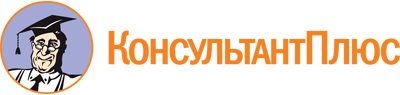 Постановление Правительства РФ от 15.06.2019 N 774
"Об утверждении Правил формирования перечня спиртосодержащих медицинских изделий, на деятельность по производству, изготовлению и (или) обороту которых не распространяется действие Федерального закона "О государственном регулировании производства и оборота этилового спирта, алкогольной и спиртосодержащей продукции и об ограничении потребления (распития) алкогольной продукции"Документ предоставлен КонсультантПлюс

www.consultant.ru

Дата сохранения: 09.07.2019
 